ПРИВАТНЕ  АКЦІОНЕРНЕ  ТОВАРИСТВО«ШОСТКИНСЬКИЙ  ХЛІБОКОМБІНАТ»юридична адреса: вул. Шевченка, 53		р/р 26006000003934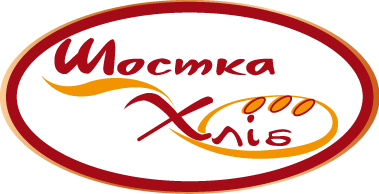 м. Шостка Сумська область			АТ «Укрексімбанк»Україна 41100					 МФО 397003						код 00379494тел. 05449  71010; 2-00-05			Свідоцтво100342247e-mail:	shostka.hleb@gmail.com			ІПН 003794918175		                                                                         Шановний акціонер!Приватне акціонерне товариство «Шосткинський хлібокомбінат» (місцезнаходження якого: 41100, Сумська обл., місто Шостка, вулиця Шевченка, 53 )повідомляє про проведення річних (чергових) загальних зборів акціонерів 11 квітня 2018 року о 11 год.40  хв. за адресою: 41100, Україна, Сумська область, місто Шостка, вулиця Шевченка, 53 (зал засідань на 2-му поверсі заводоуправління). Реєстрація акціонерів для участі у  загальних зборах відбудеться 11 квітня 2018 року з 11-00 до 11-30 год. Дата складення переліку акціонерів, які мають право на участь у загальних зборах: 04 квітня  2018 року.           Перелік питань разом з проектом рішень щодо кожного з питань проекту порядку денного:Обрання лічильної комісії. Прийняття рішення за наслідками розгляду звіту Правління за 2017 рік. Прийняття рішення за наслідками розгляду звіту Наглядової ради за 2017 рік.Прийняття рішення за наслідками розгляду звіту та висновків Ревізійної комісії за 2017 рік.Затвердження річних звітів Товариства за 2017 рік. Прийняття рішення про розподіл прибутку (покриття збитків) Товариства по підсумкам роботи за 2017 рік.Прийняття рішення про попереднє  надання згоди на вчинення  значних  правочинів,  які  можуть  вчинятися товариством протягом  одного року з дати прийняття рішення.Проект рішення з питання першого проекту порядку денного: Обрати лічильну комісію в складітрьох осіб: Місько Раїса  Петрівна – голова комісії, Синегуб Віктор Михайлович – секретар комісії, Гордус Олександр Федорович – член комісії.Проект рішення з питання другого проекту порядку денного:Затвердити звіт Правління по підсумкам роботи за 2017 рік.Проект рішення з питання третього проекту порядку денного: Затвердити звіт Наглядової ради по підсумкам роботи за 2017 рік.Проект рішення з питання четвертого проекту порядку денного: Затвердити звіт та висновки Ревізійної комісії по підсумкам роботи за 2017 рік.Проект рішення з питання п’ятого проекту порядку денного: Затвердити річні звіти ПрАТ «Шосткинський хлібокомбінат» за 2017 рік.Проект рішення з питання шостого проекту порядку денного: Прибуток, отриманий за результатами діяльності Товариства у 2017 році, направити на поповнення обігових коштів Товариства.Проект рішення з питання сьомого проекту порядку денного: Попередньо надати згоду на вчинення  значних  правочинів,  які  можуть  вчинятися, в тому числі не одноразово, Товариством протягом  одного року з дати прийняття рішення,  а саме:ринкова вартість майна або послуг, що є предметом значного правочину, перевищує 25% вартості активів за даними останньої річної фінансової звітності Товариства;ринкова вартість майна або послуг, що є предметом такого правочину, перевищує 25%, але менша ніж 50% вартості активів за даними останньої річної фінансової звітності Товариства;ринкова вартість майна, робіт або послуг, що є предметом такого правочину, становить 50% і більше вартості активів за даними останньої річної фінансової звітності Товариства;-   значних правочинів, предметом яких є (які за своїм характером направлені на): одержання Товариством у будь-яких фізичних та/або юридичних осіб кредитів та/або позик; надання Товариством в заставу та/або іпотеку власного майна для забезпечення кредитних та/або позикових операцій Товариства та/або будь-яких третіх осіб; надання Товариством порук (в тому числі майнових порук) для забезпечення кредитних та/або позикових операцій Товариства та/або будь-яких третіх осіб; страхування майна Товариства; відчуження майна Товариства, що пов’язане із зверненням стягнення на предмет застави та/або іпотеки відповідно до умов зазначених правочинів застави та/або іпотеки, зокрема, але не виключно, укладання договорів кредиту, страхування, застави та/або іпотеки, поруки (в тому числі майнової поруки) із правом наступних застав (перезастав) для забезпечення кредитних операцій Товариства та/або будь-яких третіх осіб та інших договорів, контрактів, угод, правочинів;-  значних правочинів, предметом яких є (які за своїм характером направлені на): придбання або відчуження Товариством рухомого та/або нерухомого майна, продукції, цінних паперів, майнових та немайнових прав,  зокрема, але не виключно, укладання, договорів поставки, купівлі-продажу, міни, комісії та інших договорів, контрактів, угод, правочинів;- значних правочинів, предметом яких є (які за своїм характером направлені на):  сумісну діяльність, надання та/або отримання послуг, зокрема, але не виключно, укладання, договорів про спільну діяльність, підряду, послуг, оренди, суперфіцію, правочини щодо реконструкції, знесення, поділу, виділу нерухомого майна Товариства та  інших договорів, контрактів, угод, правочинів; - будь-яких правочинів щодо внесення змін та/або доповнень до таких значних Правочинів або розірвання (припинення) таких значних Правочинів. Гранична сукупна вартість (сума) всіх вказаних значних правочинів , укладених протягом одного року з дати прийняття цього рішення, не може перевищувати 1 000 000 000  (один  мільярд) гривень.Уповноважити Голову правління Івченко Олександра Анатолійовичаузгодити умови значних правочинів, укласти та підписати значні правочини.Адреса власного веб-сайту, на якому розміщено інформацію з проектами рішень щодо кожного з питань, включених до проекту порядку денного http://shostka-hlib.pat.ua/, а також інформацію передбаченою ч.4 ст. 35 Закону України «Про акціонерні товариства».Порядок ознайомлення акціонерів з матеріалами, з якими вони можуть ознайомитися під час підготовки до загальних зборів: Акціонери товариства можуть ознайомитися з документами, необхідними для прийняття рішень з питань порядку денного, за адресою:   41100, Україна, Сумська область, місто Шостка, вулиця  Шевченка, 53, приймальня Голови правління у робочі дні з 8 години 00 хвилин до 16 години 00 хвилин  (обідня перерва з 13:00 до 14:00), а в день проведення загальних зборів - також  у місці  їх  проведення. Відповідальна особа Голова правління  Івченко Олександр Анатолійович. Телефон для довідок: (05449) 7-10-10. Після отримання повідомлення про проведення загальних зборів, акціонери мають права передбачені ст. 36 та 38 Закону України «Про акціонерні товариства», зокрема:  до дати проведення загальних зборів акціонери мають право ознайомитися з документами,  необхідними для прийняття рішень з питань порядку денного;кожний акціонер має право внести пропозиції щодо питань, включених до проекту порядку денного загальних зборів акціонерів Товариства, а також щодо нових кандидатів до складу органів Товариства. Пропозиції вносяться не пізніше ніж за 20 днів до дати проведення загальних зборів акціонерного товариства, а щодо кандидатів до складу органів товариства - не пізніше ніж за сім днів до дати проведення загальних зборів. Пропозиції щодо включення нових питань до проекту порядку денного повинні містити відповідні проекти рішень з цих питань. Пропозиції вносяться з урахуванням вимог встановлених ст. 38 Закону України “Про акціонерні товариства”.Для участі у Зборах акціонерам необхідно мати при собі паспорт, а представникам акціонерів паспорт та довіреність на право представляти інтереси акціонерів на загальних зборах. Довіреність на право участі та голосування на загальних зборах, видана фізичною особою, посвідчується нотаріусом або іншими посадовими особами, які вчиняють нотаріальні дії, а також може посвідчуватися депозитарною установою у встановленому Національною комісією з цінних паперів та фондового ринку порядку. Довіреність на право участі та голосування на загальних зборах від імені юридичної особи видається її органом або іншою особою, уповноваженою на це її установчими документами. Довіреність на право участі та голосування на загальних зборах акціонерного товариства може містити завдання щодо голосування, тобто перелік питань порядку денного загальних зборів із зазначенням того, як і за яке (проти якого) рішення потрібно проголосувати. Під час голосування на загальних зборах представник повинен голосувати саме так, як передбачено завданням щодо голосування. Якщо довіреність не містить завдання щодо голосування, представник вирішує всі питання щодо голосування на загальних зборах акціонерів на свій розсуд. Акціонер має право видати довіреність на право участі та голосування на загальних зборах декільком своїм представникам. Акціонер має право у будь-який час відкликати чи замінити свого представника на загальних зборах акціонерного товариства.  Надання довіреності на право участі та голосування на загальних зборах не виключає право участі на цих загальних зборах акціонера, який видав довіреність, замість свого представника, згідно норм встановлених ст. 39 Закону України “Про акціонерні товариства”.Основні показники фінансово-господарської діяльності підприємства (тис.грн.)Голова наглядової ради ПрАТ «Шосткинський хлібокомбінат»         (підписано)           Ковальов Д.М.Найменування показникаПеріодПеріодНайменування показниказвітнийпопереднійУсього активів1998521018Основні засоби (за залишковою вартістю)1001710663Запаси49224951Сумарна дебіторська заборгованість43904677Гроші та їх еквіваленти86149Нерозподілений прибуток (непокритий збиток)66893105Власний капітал71606576Зареєстрований (пайовий/статутний) капітал471471Довгострокові зобов'язання і забезпечення 33844986Поточні зобов'язання і забезпечення94419456Чистий фінансовий результат: прибуток (збиток)584682Середньорічна кількість акцій (шт.)18824961882496Чистий прибуток (збиток) на одну просту акцію (грн)0.000310.00036228